Steven KingExecutive Director and SecretaryWashington Utilities and Transportation Commission1300 S. Evergreen Park Dr. S.W.Olympia WA 98504-7250June 29th, 2015RE: Eligible Telecommunications Carrier’s annual filling to the Federal Communications Commission pursuant to 47 C.F.R. § 54.313. and 47 C.F.R. 54.422 (Form 481)Docket UT-150063Dear Mr. King;Enclosed please find additional Form 481 support as requested by staff.Should you have any questions or require additional information please contact me directly.Best regards,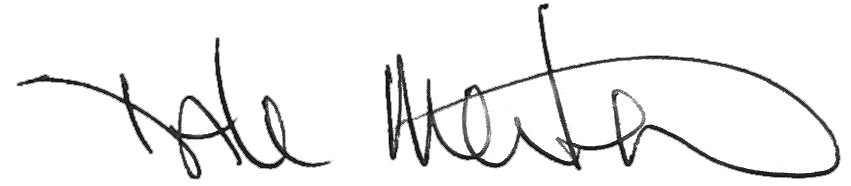 Dale MertenC.O.O.ToledoTel306-864-2044dale@toledotel.comEnclosures